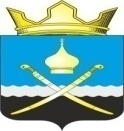 Российская ФедерацияРостовская область, Тацинский районМуниципальное образование «Михайловское сельское поселение»Администрация Михайловского сельского поселения________________________________________________________________ПОСТАНОВЛЕНИЕ     22 октября   2018 года               №  162                           х. МихайловВ соответствии с Федеральным законом от 27.07.2010 г. № 210-ФЗ «Об организации предоставления государственных и  муниципальных          услуг»,распоряжением Правительства Российской Федерации от 17.12.2009 г. № 1993 «Об утверждении сводного перечня первоочередных государственных и муниципальных услуг»,П О С Т А Н О В Л Я Ю:1. Утвердить прилагаемый План-график перехода на предоставление в электронном виде муниципальных услуг (функций), предоставляемых                              Администрацией Михайловского сельского  поселения (приложение).2. Организовать переход на предоставление в электронном виде             муниципальных услуг в соответствии с этапами и сроками, указанными в приложении к данному постановлению.3. Определить ответственного за размещение сведений на Портале государственных услуг www. gosuslugi.ru ведущего специалиста                  Администрацией Михайловского сельского  поселения Плешакову Н.В.4. Настоящее постановление вступает в силу со дня его официального опубликования (обнародования).6. Контроль исполнения настоящего постановления оставляю за              собой.Глава АдминистрацииМихайловского сельского поселения                                                           Л.С. Присяжнюк                            Приложениек постановлению Администрации Михайловского сельского поселенияот « 22 » 10.2018г.ПЛАН-ГРАФИКперехода на предоставление в электронной форме муниципальных услуг (функций), предоставляемых Администрацией Михайловского сельского  поселенияОб утверждении Плана-графика перехода на предоставление в электронном виде муниципальных услуг (функций),                                  предоставляемых Администрацией Михайловского сельского  поселения ЭтапСодержание этапаОжидаемый результатСрок исполненияОтветственный исполнительI этапРазмещение информации об услуге (функции) в Сводном реестре государственных и муниципальных услуг (функций) и на Едином портале государственных и муниципальных услуг (функций)Обеспечение общедоступности информации об услуге и способе её получения01.01.2019Администрация Михайловского сельского поселенияII этапРазмещение на Едином портале государственных и муниципальных услуг (функций) форм заявлений и иных документов, необходимых для получения соответствующих услуг, и обеспечение доступа к ним для копирования и заполнения в электронном видеПредоставить возможность заранее сформировать полный комплект документов, необходимых для получения услуги01.01.2019Администрация Михайловского сельского поселенияIII этапОбеспечение возможности для заявителей в целях получения услуги представлять документы в электронном виде с использованием Единого портала государственных и муниципальных услуг (функций)Освобождение заявителя от необходимости посещения органа власти, предоставляющих услуги, с целью подачи документов для получения услуги01.06.2019Администрация Михайловского сельского поселенияIV этапОбеспечение возможности для заявителей осуществлять с использованием Единого портала государственных и муниципальных услуг (функций) мониторинг хода предоставления услуги (исполнения функции)Обеспечение «прозрачности» процесса предоставления услуги, так же избавления от документооборота на бумажных носителях при внутреннем и межведомственном взаимодействии в процессе предоставления муниципальной услуги01.01.2020Администрация Михайловского сельского поселенияV этапОбеспечение возможности получения результатов предоставления услуги в электронном виде на Едином портале государственных и муниципальных услуг (функций), если это не запрещено Федеральным закономМаксимальное сокращение использования бумажных носителей в процессе предоставления услуги, в том числе обеспеченности возможности получения заявителем в электронном виде результата предоставления услуги01.01.2021Администрация Михайловского сельского поселения